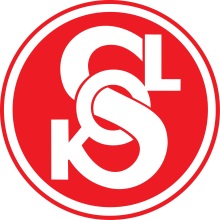 Titul, příjmení, jméno:        Datum narození:      	                                                   Rodné číslo:      Adresa bydliště:                                                 Státní příslušnost:      Nepovinné údaje:  telefon                      	e-mail      Přihlašuji se do oddílu:      Zavazuji se řádně plnit povinnosti člena Tělocvičné jednoty Sokol Milevsko a dodržovat Stanovy ČOS a absolvovat případné pravidelné zdravotní prohlídky umožňující vykonávat sportovní činnost. Souhlasím s tím, aby pro potřeby spolkové evidence a výkaznictví ČOS a jejich organizačních jednotek, příslušného sportovního svazu a příslušných orgánů státní správy a samosprávy jim byla poskytnuta moje osobní data, uvedená na této přihlášce. Prohlašuji, že jsem se seznámil/a s textem „Informace o zpracování osobních údajů a souhlas se zpracováním osobních údajů“, obsahu rozumím a souhlasím s ním. To stvrzuji podpisem této přihlášky.Datum:      		Podpis:………………………..……….